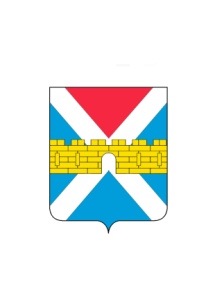 АДМИНИСТРАЦИЯ  КРЫМСКОГО  ГОРОДСКОГО  ПОСЕЛЕНИЯ КРЫМСКОГО РАЙОНАПОСТАНОВЛЕНИЕ    от 15.07.2019                                                                                                                           № 650город КрымскО внесении изменений впостановление  администрации Крымского городского поселения Крымского района от 6 июля 2015 года №770 «О порядке работы с обращениями граждан, объединениями граждан и юридическими лицами в администрации Крымского городского поселения Крымского района»В целях приведения муниципального правового акта в соответствие с Федеральным законом от 27 ноября 2017 года № 355-ФЗ«О внесении изменений в Федеральный закон от 2 мая 2006 года № 59-ФЗ«О порядке рассмотрений обращений граждан Российской Федерации», 
п о с т а н о в л я ю:1.Внести в приложение к постановлению администрацииКрымского городского поселения Крымского района от 6 июля 2015 №770  «О порядке работы с обращениями граждан, объединениями граждан и юридическими лицами в администрации Крымского городского поселения Крымского района» следующие изменения:1) пункт 1.2. раздела «Общие положения» дополнить абзацемследующего содержания:-«Федеральный закон от 27 ноября 2017 года № 355-ФЗ «О внесении изменений в Федеральный закон от 2 мая 2006 года № 59-ФЗ «О порядке рассмотрений обращений граждан Российской Федерации»;2) раздел 3 «Последовательность, сроки и требования к организации рассмотрения обращений, в том числе процедур в электронной форме», дополнить  пунктом 3.3.14 следующего  содержания:«3.3.14 в случае, если текст письменного обращения не позволяет определить суть предложения, заявления или жалобы, ответ на обращение не дается и оно не подлежит направлению на рассмотрение должностному лицу, о чем в течение  семи дней со дня регистрации обращения сообщается гражданину, направившему обращение»; 3) раздел 3 «Последовательность, сроки и требования к организации рассмотрения обращений, в том числе процедур в электронной форме», дополнить пунктом 3.3.18 следующего  содержания:«3.3.18 в случае поступления письменного обращения в администрацию Крымского городского поселения Крымского района, содержащего вопрос, 2ответ на который размещен на официальном сайте данных государственного органа или органа местного самоуправления в информационно-телекоммуникационной сети «Интернет», гражданину, направившему обращение, в течение семи дней со дня регистрации обращения сообщается электронный адрес официального сайта в информационно-телекоммуникационной сети «Интернет», на котором размещен ответ на вопрос, поставленный в обращении, при этом обращение, содержащее обжалование судебного решения, не возвращается»;4) пункт 3.5.17 раздела «Последовательность, сроки и требования к организации рассмотрения обращений, в том числе процедур в электронной форме » изложить в следующей редакции: «3.5.17 ответ на обращение направляется в форме электронного документа по адресу электроннойпочты, указанному в обращении, поступившем в государственный орган, орган местного самоуправленияили должностному лицу в форме электронного документа, и в письменной форме по почтовому адресу,указанному в обращении, поступившем в государственный орган, орган местного самоуправления илидолжностному лицу в письменной форме.Кроме того, на поступившее в государственный орган, органместного самоуправления или должностному лицу обращение, содержащее предложение, заявление илижалобу, которые затрагивают интересы неопределенного круга лиц, в частности на обращение, в которомобжалуется судебное решение, вынесенное в отношении неопределенного круга лиц, ответ, в том числе сразъяснением порядка обжалования судебного решения, может быть размещен с соблюдениемтребований части 2 статьи 6 настоящего Федерального закона на официальном сайте данныхгосударственного органа или органа местного самоуправления в информационно-телекоммуникационнойсети «Интернет».2.Общему отделу администрации Крымского городского поселении Крымского района (Колесник С.С.) обнародовать настоящее постановление в соответствии с утвержденным порядком обнародования нормативно-правовых актом Крымского городского поселения Крымского района.3. Организационному отделу администрации Крымского городского поселения Крымского района (Завгородняя Е.Н.) разместить настоящее постановление на официальном сайте администрации Крымского городского поселения Крымского района в сети «Интернет» 4.Постановление вступает в силу со дня его обнародования.Исполняющий обязанности главы Крымского городского поселения Крымского района                                                                             А.А.Смирнов